Course: Lead Your Church into Growth (LYCIG)4-6th October 2021The Hayes Conference Centre, Swanwick, Alfreton, Derbyshire, DE55 1AUCost £225 per person (Limited 50% discount by agreement), Under 30s FreeFor more information, please contact Ashley Evans, ashley@bvurc.org.uk or office@urcyorkshire.org.uk Payment:Bacs payments:Account Name:	United Reformed Church (Yorkshire Province) Trust LtdAccount number:	86473573		Sort code:	60-60-05Please use “your name LYCIG” when you are asked for a Reference.Alternatively, cheques can be sent to the Synod Office, and should be made payable to:United Reformed Church (Yorkshire Province) Trust LtdPlease include “your name LYCIG” on the reverse of the cheque.Please return this booking form by email to Rachel Crawshaw at rachel@urcyorkshire.org.uk, or it can be posted to the Synod Office.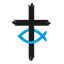 The United Reformed Church, Yorkshire Synod,Somerset House, St Paul’s Street, Morley, Leeds, LS27 9EPNameTitleForenameForenameSurnameAddressPostcodePhoneEmailYour ageChurchAverage Sunday congregationAverage Sunday congregationAverage Sunday congregationOffice useOffice usePayment amountPayment typePayment rec’d